2021（第一届）中国（厦门）黑色金属周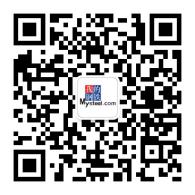 铁矿石峰会、铁合金论坛、铬与不锈钢论坛参会回执及注意事项2021（第一届）中国（厦门）黑色金属周煤焦论坛暨中国炼焦行业协会会员（理事）大会参会回执及注意事项单位名称姓    名职   务手   机手   机E-mail厦门香格里拉：分会 铁矿石 □铁合金 铬与不锈钢□豪华单床房 780元/间  共    间 入住时间      至      □豪华双床房 780元/间  共    间 入住时间      至      □豪华海景单床房 880元/间  共    间 入住时间      至      □豪华海景双床房 880元/间  共    间 入住时间      至      □豪华阁海景单床房1400元/间  共    间 入住时间      至      □豪华阁海景双床房 1400元/间  共    间 入住时间      至      □行政海景套房1800元/间  共    间 入住时间      至      厦门香格里拉：分会 铁矿石 □铁合金 铬与不锈钢□豪华单床房 780元/间  共    间 入住时间      至      □豪华双床房 780元/间  共    间 入住时间      至      □豪华海景单床房 880元/间  共    间 入住时间      至      □豪华海景双床房 880元/间  共    间 入住时间      至      □豪华阁海景单床房1400元/间  共    间 入住时间      至      □豪华阁海景双床房 1400元/间  共    间 入住时间      至      □行政海景套房1800元/间  共    间 入住时间      至      厦门香格里拉：分会 铁矿石 □铁合金 铬与不锈钢□豪华单床房 780元/间  共    间 入住时间      至      □豪华双床房 780元/间  共    间 入住时间      至      □豪华海景单床房 880元/间  共    间 入住时间      至      □豪华海景双床房 880元/间  共    间 入住时间      至      □豪华阁海景单床房1400元/间  共    间 入住时间      至      □豪华阁海景双床房 1400元/间  共    间 入住时间      至      □行政海景套房1800元/间  共    间 入住时间      至      厦门香格里拉：分会 铁矿石 □铁合金 铬与不锈钢□豪华单床房 780元/间  共    间 入住时间      至      □豪华双床房 780元/间  共    间 入住时间      至      □豪华海景单床房 880元/间  共    间 入住时间      至      □豪华海景双床房 880元/间  共    间 入住时间      至      □豪华阁海景单床房1400元/间  共    间 入住时间      至      □豪华阁海景双床房 1400元/间  共    间 入住时间      至      □行政海景套房1800元/间  共    间 入住时间      至      酒店房型及论坛厦门香格里拉：分会 铁矿石 □铁合金 铬与不锈钢□豪华单床房 780元/间  共    间 入住时间      至      □豪华双床房 780元/间  共    间 入住时间      至      □豪华海景单床房 880元/间  共    间 入住时间      至      □豪华海景双床房 880元/间  共    间 入住时间      至      □豪华阁海景单床房1400元/间  共    间 入住时间      至      □豪华阁海景双床房 1400元/间  共    间 入住时间      至      □行政海景套房1800元/间  共    间 入住时间      至      厦门香格里拉：分会 铁矿石 □铁合金 铬与不锈钢□豪华单床房 780元/间  共    间 入住时间      至      □豪华双床房 780元/间  共    间 入住时间      至      □豪华海景单床房 880元/间  共    间 入住时间      至      □豪华海景双床房 880元/间  共    间 入住时间      至      □豪华阁海景单床房1400元/间  共    间 入住时间      至      □豪华阁海景双床房 1400元/间  共    间 入住时间      至      □行政海景套房1800元/间  共    间 入住时间      至      厦门香格里拉：分会 铁矿石 □铁合金 铬与不锈钢□豪华单床房 780元/间  共    间 入住时间      至      □豪华双床房 780元/间  共    间 入住时间      至      □豪华海景单床房 880元/间  共    间 入住时间      至      □豪华海景双床房 880元/间  共    间 入住时间      至      □豪华阁海景单床房1400元/间  共    间 入住时间      至      □豪华阁海景双床房 1400元/间  共    间 入住时间      至      □行政海景套房1800元/间  共    间 入住时间      至      厦门香格里拉：分会 铁矿石 □铁合金 铬与不锈钢□豪华单床房 780元/间  共    间 入住时间      至      □豪华双床房 780元/间  共    间 入住时间      至      □豪华海景单床房 880元/间  共    间 入住时间      至      □豪华海景双床房 880元/间  共    间 入住时间      至      □豪华阁海景单床房1400元/间  共    间 入住时间      至      □豪华阁海景双床房 1400元/间  共    间 入住时间      至      □行政海景套房1800元/间  共    间 入住时间      至      说明：①房间预定通过会务预定链接在线预定并支付。②如需提前或延后住宿的代表请先行与会务组沟通。③为方便核对，汇款时请注明“厦门黑色金属周-铁矿石峰会会务费”字样，写明参会单位名称，并将汇款凭证复印件及“参会回执表”发送至大会会务组。报到时请携带并出示汇款凭证。④同期分会：报名参加金属周各分会的请在表格内注明处划“√”，分别在17-19日期间召开，请参会代表关注具体的时间地点，合理安排酒店及行程。参会费用（适用于铁矿石峰会，含会刊费、会务费、会议期间餐费，不含住宿费）10月29日（含）之前付款10月29日（含）之前付款国内机构：人民币3800元/人外资机构（含国内分支机构）：美金1200元/人国内机构：人民币3800元/人外资机构（含国内分支机构）：美金1200元/人参会费用（适用于铁矿石峰会，含会刊费、会务费、会议期间餐费，不含住宿费）10月29日（含）-11月15日（含）期间付款10月29日（含）-11月15日（含）期间付款国内机构：人民币4200元/人外资机构（含国内分支机构）：美金1400元/人国内机构：人民币4200元/人外资机构（含国内分支机构）：美金1400元/人参会费用（适用于铁矿石峰会，含会刊费、会务费、会议期间餐费，不含住宿费）11月16日（含）之后及现场付款11月16日（含）之后及现场付款国内机构：人民币4500元/人外资机构（含国内分支机构）：美金1500元/人国内机构：人民币4500元/人外资机构（含国内分支机构）：美金1500元/人汇款方式汇款名称：上海钢联电子商务股份有限公司   税号：913100006317557680开户行：中国建设银行股份有限公司上海宝钢宝山支行公司  账号：31001913100052501232汇款名称：上海钢联电子商务股份有限公司   税号：913100006317557680开户行：中国建设银行股份有限公司上海宝钢宝山支行公司  账号：31001913100052501232汇款名称：上海钢联电子商务股份有限公司   税号：913100006317557680开户行：中国建设银行股份有限公司上海宝钢宝山支行公司  账号：31001913100052501232汇款名称：上海钢联电子商务股份有限公司   税号：913100006317557680开户行：中国建设银行股份有限公司上海宝钢宝山支行公司  账号：31001913100052501232回执传真邀请人：邀请人：单位名称姓    名职   务手   机手   机E-mail厦门集美湖豪生：分会 □煤焦论坛  □会员大会□单床房 500元/间  共    间 入住时间      至      □双床房 500元/间  共    间 入住时间      至      请需要会务组预定住宿的参会代表务必详细填选左侧全部信息。请于11月10日前回传会务组。无住宿要求此栏空白。厦门集美湖豪生：分会 □煤焦论坛  □会员大会□单床房 500元/间  共    间 入住时间      至      □双床房 500元/间  共    间 入住时间      至      请需要会务组预定住宿的参会代表务必详细填选左侧全部信息。请于11月10日前回传会务组。无住宿要求此栏空白。厦门集美湖豪生：分会 □煤焦论坛  □会员大会□单床房 500元/间  共    间 入住时间      至      □双床房 500元/间  共    间 入住时间      至      请需要会务组预定住宿的参会代表务必详细填选左侧全部信息。请于11月10日前回传会务组。无住宿要求此栏空白。厦门集美湖豪生：分会 □煤焦论坛  □会员大会□单床房 500元/间  共    间 入住时间      至      □双床房 500元/间  共    间 入住时间      至      请需要会务组预定住宿的参会代表务必详细填选左侧全部信息。请于11月10日前回传会务组。无住宿要求此栏空白。酒店房型及论坛厦门集美湖豪生：分会 □煤焦论坛  □会员大会□单床房 500元/间  共    间 入住时间      至      □双床房 500元/间  共    间 入住时间      至      请需要会务组预定住宿的参会代表务必详细填选左侧全部信息。请于11月10日前回传会务组。无住宿要求此栏空白。厦门集美湖豪生：分会 □煤焦论坛  □会员大会□单床房 500元/间  共    间 入住时间      至      □双床房 500元/间  共    间 入住时间      至      请需要会务组预定住宿的参会代表务必详细填选左侧全部信息。请于11月10日前回传会务组。无住宿要求此栏空白。厦门集美湖豪生：分会 □煤焦论坛  □会员大会□单床房 500元/间  共    间 入住时间      至      □双床房 500元/间  共    间 入住时间      至      请需要会务组预定住宿的参会代表务必详细填选左侧全部信息。请于11月10日前回传会务组。无住宿要求此栏空白。厦门集美湖豪生：分会 □煤焦论坛  □会员大会□单床房 500元/间  共    间 入住时间      至      □双床房 500元/间  共    间 入住时间      至      请需要会务组预定住宿的参会代表务必详细填选左侧全部信息。请于11月10日前回传会务组。无住宿要求此栏空白。说明：①为方便核对，汇款时请注明“厦门黑色金属周-煤焦论坛会务费”字样，写明参会单位名称，并将汇款凭证复印件及“参会回执表”发送至大会会务组。报到时请携带并出示汇款凭证。②同期分会：报名参加金属周各分会的请在表格内注明处划“√”，分别在17-19日期间召开，请参会代表关注具体的时间地点，合理安排酒店及行程。参会费用（含会刊费、会务费、会议期间餐费，不含住宿费）中国钢铁工业协会或中国炼焦行业协会会员企业中国钢铁工业协会或中国炼焦行业协会会员企业中国钢铁工业协会或中国炼焦行业协会会员企业人民币3000 元/人参会费用（含会刊费、会务费、会议期间餐费，不含住宿费）非上述会员企业非上述会员企业非上述会员企业人民币3600 元/人汇款方式汇款名称：上海钢联电子商务股份有限公司   税号：913100006317557680开户行：中国建设银行股份有限公司上海宝钢宝山支行公司  账号：31001913100052501232汇款名称：上海钢联电子商务股份有限公司   税号：913100006317557680开户行：中国建设银行股份有限公司上海宝钢宝山支行公司  账号：31001913100052501232汇款名称：上海钢联电子商务股份有限公司   税号：913100006317557680开户行：中国建设银行股份有限公司上海宝钢宝山支行公司  账号：31001913100052501232汇款名称：上海钢联电子商务股份有限公司   税号：913100006317557680开户行：中国建设银行股份有限公司上海宝钢宝山支行公司  账号：31001913100052501232回执传真邀请人：邀请人：